ЗАДАНИЕСоедини стрелками рисунки с названиями пройденных  
историй исцелений Исуса Христа.  Раскрась рисунки. 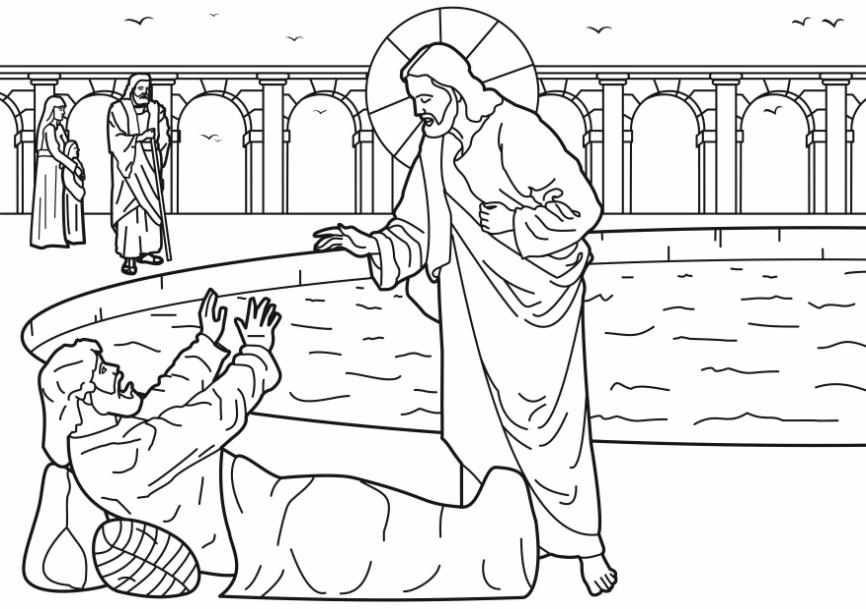 Исцеление Исусом двух слепых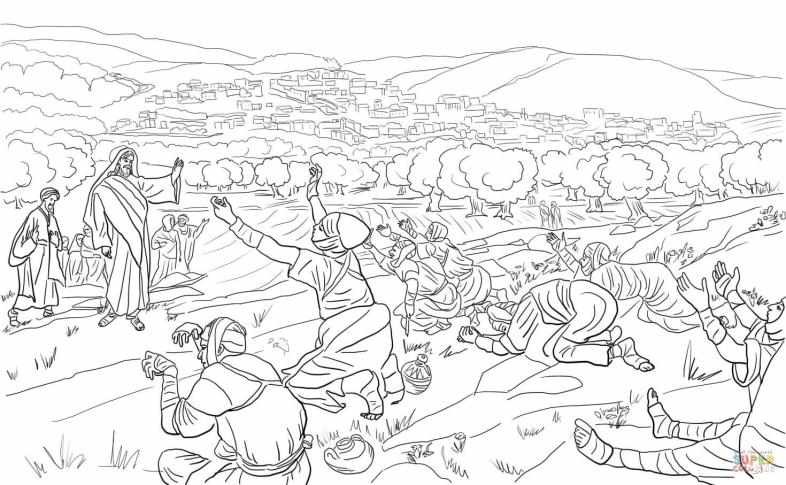 Исцеление расслабленного больноговозле Овчей купели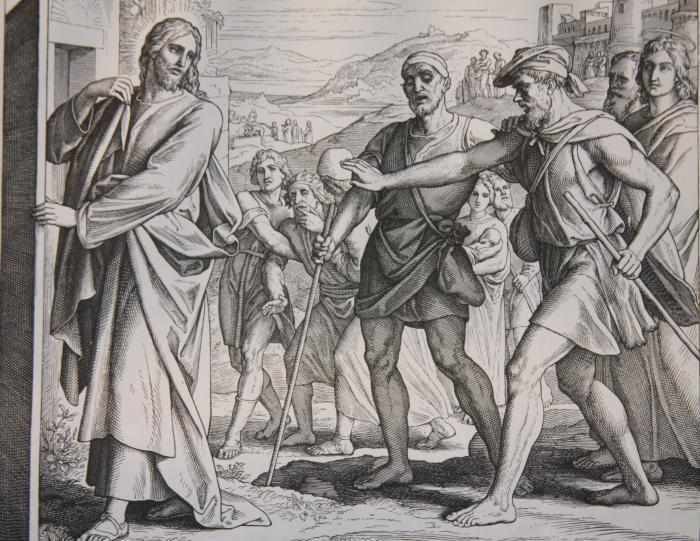 Исцеление Исусом десяти больных проказой